Занятие 12.13,14Ребята! Доброго времени суток!Тема занятия: О.Уальд «Мальчик-звезда» Слово учителяЗаметили ли вы, что Добро Красота не всегда сочетаются? Наверное, вы не раз встречали красивые девочку или мальчика, которые делали злые и жестокие поступки? И наоборот, тех, над кем иногда насмехались из-за не очень привлекательной внешности, но добрым и благородным сердцем? Значит, в жизни все не так просто. Как и в сказках английского писателя, о котором мы сегодня будем говорить. Это Оскар Уайльд.Ребята, сегодня мы с вами познакомимся со сказочным миром Оскара Уайльда, попробуем разобраться, возможна ли истинная красота без доброты, без чувства ответственности за свои поступки; продолжим развивать умения анализировать прочитанное произведение.Отгадайте загадку:Вечером цветут, утром вянут, днем спят, ночью пробуждаются Это была первая загадка. Их сегодня на уроке будет много. Ведь в каждом произведении литературы немало загадок, часто на каждую загадку имеется несколько правильных ответов. А отгадать лучше всего сможет тот, кто внимательно следит за подсказками автора. Одной из таких подсказок часто бывает название произведения. Как называется произведение, которые мы сегодня будем изучать?Немного об авторе (Краткая биография Оскара Уайльда) 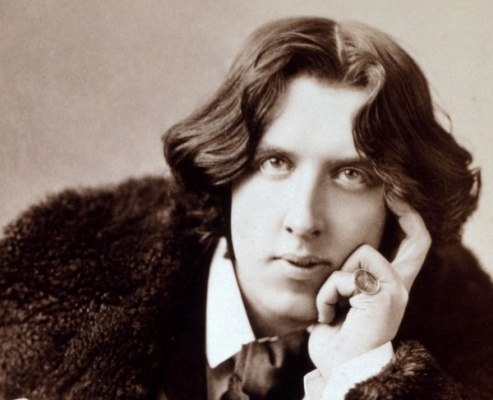 Оскар Фингал О’Флаэрти Уиллс Уайльд – английский писатель и поэт ирландского происхождения, выдающийся драматург позднего викторианства. Наиболее известное произведение – «Портрет Дориана Грея». Родился 16 октября 1854 года в Дублине в семье врача и филантропа. Мать писателя, Джейн Уайльд, писала стихи революционного характера. Родители, будучи сами высокообразованными людьми, с детства прививали детям любовь к литературе и книгам. В детстве Оскар получил домашнее образование. В девять лет он поступил в Королевскую школу Портора. Большую часть времени мальчик проводил в загородном поместье отца в графстве Мейо. С детства был знаком с писателем Джорджем Муром.По окончании школы юный О.Уайльда был направлен в Тринити-колледж, а затем в Оксфорд. В студенческую пору Уайльд много путешествовал по Европе и уже начинал писать некоторые произведения. Так, за поэму «Равенна» в Оксфорде ему присудили престижную Ньюдигейтскую премию. По окончании университета, Уайльд переехал в Лондон. Влиться в светскую жизнь столицы ему помогли очевидный талант и умение привлекать внимание. Первый поэтический сборник писателя «Стихотворения» появился в 1881 году. Через год он отправился с лекциями в США, где своими остроумными фразами снискал внимание прессы. Вернувшись в Лондон, он отправился в Париж, где познакомился с такими литературными гениями, как Анатоль Франс, Эмиль Золя, Поль Верлен.В 29 лет он стал семьянином, женившись на Констанс Ллойд. У пары родилось двое сыновей. Для своих детей писатель сочинил много сказок. Среди них, «Счастливый принц», «Гранатовый домик». В 1887 году появились рассказы «Кентервильское привидение», «Натурщик-миллионер» и другие. Единственным опубликованным романом писателя был «Портрет Дориана Грея» (1890). Это произведение снискало ему большую популярность. Многие задумки Уайльда так и остались неопубликованными, так как он их не записывал. Острословие писателя прекрасно проявилось в его комедиях, например, «Идеальный муж», «Как важно быть серьезным». Умер писатель 30 ноября 1900 года во Франции в результате острого менингитаВопросы для размышления.Что вам запомнилось из биографии Оскара Уайльда?Ребята, а что вы представляете себе, когда слышите слово звезда?Таким образом, слово звезда напоминает о неземной красоте. Это нечто прекрасное, притягивающее, холодное и далекое. Что может нести людям такая красота?Чем удивляют первые страницы сказки? В какой мир нас погружают?Познакомиться с тексом сказки можно, пройдя по ссылке ( https://skazki.rustih.ru/oskar-uajld-malchik-zvezda/)Работа с текстомСогласны ли вы, что очутились в мире зла? Найдите и зачитайте отрывки в тексте.Таким образом, найденный в студеном лесу мальчик может оказаться как дитя зла, так и дитя добра. Путь к нему лесорубам указала падающая звезда. Пока мы не знаем, какой жизненный путь уготован мальчику, но дважды возникает спор о его судьбе.Как вы думаете почему? Отчего взрослым трудно приютить чужое дитя?Лишь один из лесорубов решается взять ребёнка с собой. Почему?Как отнеслась жена лесоруба к появлению ещё одного ребёнка? Почему она отказывалась принять его?Итак, в какую семью попадает мальчик?Каким должен был вырасти ребёнок в такой семье?Каким же вырос наш герой? Найти подтверждение ответов в тексте.Вопросы для размышления.А почему он вырос таким? Его правильно воспитывали?А что такое гордыня?Гордыня считалась издавна одним из главных человеческих пороков. Человек, охваченный гордыней, ставящий себя выше других, в итоге был обречён на непонимание и полное одиночество. Мальчику – звезде была дарована красота. Но как он воспользовался этим Божьим даром?Он притягивал их, но согревал ли он людей? А как вы понимаете холодная красота?А почему же дети, с которыми он общался, становились «столь же жестокосердными»?Слово учителяЛюди, ставящие себя выше других, всегда бывают наказаны. Давайте послушаем легенду о Нарциссе, который был наказан богиней Афродитой за то, что отвергал любовь других людей, влюбился в свое отражение и умер от одиночества.Легенда о Нарциссе (Послушать можно, пройдя по ссылке https://doma-u-semena.ru/audioskazki/Nartsiss-mp3.php )Не напоминает ли Нарцисс нашего героя? Чем?Просмотр  фильма (https://yandex.ua/video/preview/)Зло совершил мальчик - звезда – он отверг любовь своей матери. Давайте попробуем разобраться, почему он так поступил? Ребята, а кто такая мама? Как вы проявляете свою любовь к маме?Составление кластера. А сейчас мы попробуем с вами составить кластер.Словарная работа.Кластер оформляется в виде грозди или модели планеты со спутниками. В центре располагается основное понятие, мысль, по сторонам обозначаются крупные смысловые единицы, соединенные с центральным понятием прямыми линиями. Это могут быть слова, словосочетания, предложения, выражающие идеи, мысли, факты, образы, ассоциации, касающиеся данной темы. У каждого из вас на ваших рабочих столах есть чистые листики, подумайте и запишите на них то, как вы проявляете свою любовь к маме «Любовь»Вопросы для размышления.А может ли красота помочь в борьбе со злом?Получается, что красота - это сокровище. Но распорядиться ею можно по-разному. Очень важно, чтобы красота несла миру, людям свет и тепло, а не эгоизм, неблагодарность, зло и жестокость. Иначе красота разрушает сама себя и разрушает окружающий мир, перестает быть красотой. Так жизнь наказала мальчика – звезду. Как теперь стали относиться к нему окружающие его люди; звери?Можно ли считать все случившееся с ним наказанием?Как он пытается вымолить у матери прощение? И о чем это говорит?Докажите, что мальчик - звезда стал красив не только внешне, но и внутренне?Работа с текстомЗачитайте последний абзац произведения.Почему Мальчик-звезда правил недолго?Итак, возможна ли истинная красота без доброты, без чувства ответственности за свои поступки?Самостоятельная работаОхарактеризуйте мальчика-звезду до встречи с матерью и после встречи. Озвучьте результаты. ( Заполните таблицу, Приложение1)Ребята, нарисуйте на чистом листе бумаги две звезды. Напишите на одной из них, какие качества характера вы хотели бы изменить в себе, а на другой - какие качества хотите приобрести в результате работы над собойРекомендованное задание:Написать сочинение-миниатюру на тему «Над чем меня заставило задуматься произведение Оскара Уайльда  «Мальчик-звезда»».Приложение 1Оскар Уайльд «Мальчик-звезда».До встречи с матерьюПосле встречи с матерьюСПАСИБО ВСЕМ ЗА РАБОТУ!ВнешностьВнутренний мирОтношение к людямОтношение окружающихВнешностьВнутренний мирОтношение к людямОтношение окружающих